5.A ČESKÝ JAZYK OPAKOVÁNÍ O SKLADBĚ VĚT URČOVÁNÍ ZÁKLADNÍCH VĚTNÝCH ČLENŮ (ZÁKLADNÍ SKLADEBNÍ DVOJICE)= PODMĚT A PŘÍSUDEK UČ  Český jazyk – str. 123 ( přečti si pozorně výklad, poučky)Do sešitu  ČJ –Š napiš  123/2 ( PODMĚT PODTRHNI ROVNOU ČAROU, PŘÍSUDEK VLNOVKOU)PS Český jazyk 5,2. díl – povinné 44/ 1,2,3dobrovolné 44/4   PS Procvičování pravopisu  str.. 51/ 10 – KONTROLNÍ CVIČENÍ (K OZNÁMKOVÁNÍ VYFOŤ A POŠLI)     Pošli na můj WatsApp nebo  e mail  ( cermakova@skolanavalech.ch)   -   do pátku 24. 4. 2020MATEMATIKAOPAKOVÁNÍ – JEDNOTKY ČASUUČ Matematika -  str. 35do sešitu M – Š   35/ 1  ,       35/7 ,       36/ 12, 13do sešitu M – G 29/ 1PS POČETNÍK  str. 34 / celá  -   KONTROLNÍ CVIČENÍ ( K ZNÁMKOVÁNÍ VYFOŤ A POŠLI) Pošli na můj WatsApp nebo  e mail  ( cermakova@skolanavalech.ch)   -   do pátku 24. 4. 2020PŘÍRODOVĚDA LIDSKÉ TĚLO – ROZMNOŽOVACÍ SOUSTAVAUČ  - přečti si  str. 64, 65PS str. 38   -   k oznámkování vypracuj, vyfoť a pošli do 24.4. VLASTIVĚDA KRAJE ČR – JIHOČESKÝ , PLZEŇSKÝUČ - přečti si str. 28 - 31PS str. 20, 21PS  str. 22 a 23  - kontrolní práce  - k oznámkování vyfoť a pošli do 24. 4. Anglický jazyk Tento týden bude ve znamení domácích mazlíčků a jejich mláďat.Nezapomeňte, že je stále možné procvičovat online (Duolingo,Umíme Anglicky)Shlédněte následující výuková videa: (možnost titulek)https://www.youtube.com/watch?v=dQgo02FCiqk  https://www.youtube.com/watch?v=pWepfJ-8XU0https://www.youtube.com/watch?v=93U4fvaIYCUPoté vyplňte pracovní list. Pozor, někteří mazlíčci jsou v pracovním listu jako mláďata 😊Odešlete pracovní list na email svého učitele/učitelky.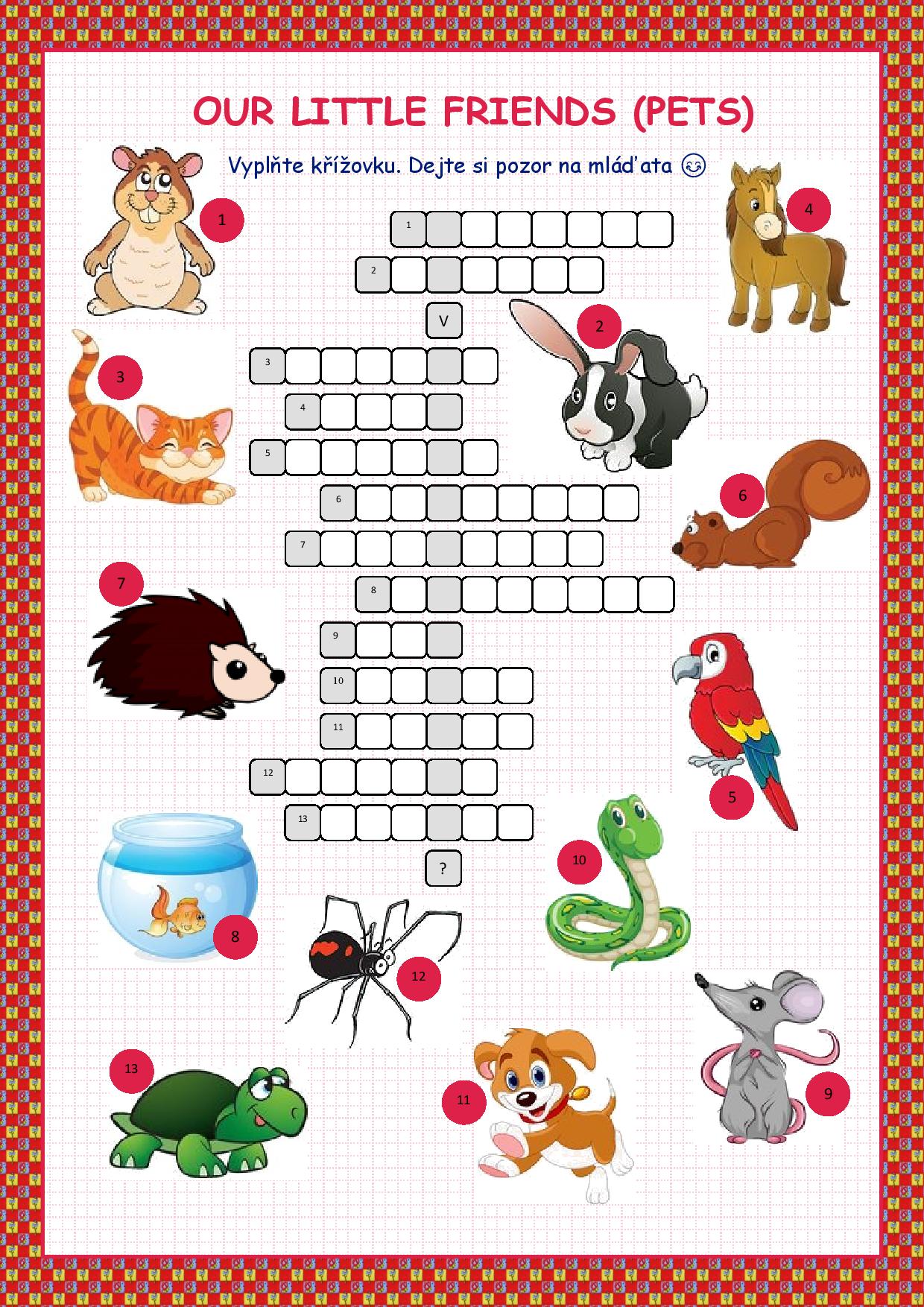 